PRACTICE RECORD FORM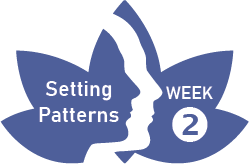 WEEK 2Record on this form each time you practice. Make notes for discussion at the next session.Day/datePractice(Yes/No)CommentsDay/Date:Body Scan:Breathe:Daily activity:Day/Date:Body Scan:Breathe:Daily activity:Day/Date:Body Scan:Breathe:Daily activity:Day/Date:Body Scan:Breathe:Daily activity:Day/Date:Body Scan:Breathe:Daily activity:Day/Date:Body Scan:Breathe:Daily activity: